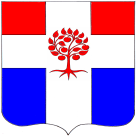 СОВЕТ ДЕПУТАТОВМУНИЦИПАЛЬНОГО ОБРАЗОВАНИЯПЛОДОВСКОЕ СЕЛЬСКОЕ ПОСЕЛЕНИЕмуниципального образования Приозерский муниципальный район Ленинградской областиР Е Ш Е Н И Еот  09 ноября 2017 года   № 141	В соответствии с Федеральным законом от 06.10.2003 года № 131-ФЗ «Об общих принципах организации местного самоуправления в Российской Федерации»,  Совет депутатов муниципального образования Плодовское сельское поселение РЕШИЛ:1. Утвердить перечень услуг, оказываемых муниципальным казенным учреждением культуры Плодовский культурно-спортивный комплекс населению на платной основе (Приложение 1).2. Утвердить  тарифы на услуги, оказываемые муниципальным казенным  учреждением культуры Плодовский культурно-спортивный комплекс на платной основе (Приложение № 2). 3. Установить, что денежные средства, полученные от оказания платных услуг, распределяются на фонд оплаты труда, а также на содержание и развитие материально-технической базы, прочие расходы учреждения культуры.            4.  Категории граждан, имеющих право на получение льготы при организации платных мероприятий в муниципальном казенном учреждении культуры Плодовский культурно-спортивный комплекс, определяются в соответствии с Приложением 3.5. Директору МКУК Плодовский культурно-спортивный комплекс довести до сведения жителей поселения информацию о датах и времени проведения мероприятий, в том числе с использованием сайта МКУК Плодовский КСК, сайта МО Плодовское СП, информационных досок и стендов поселения. 6. Опубликовать настоящее решение в СМИ и на официальном сайте МО Плодовское сельское поселение: http://www.plodovskoe.ru/7.  Настоящее решение вступает в силу с момента опубликования.8. Контроль за исполнением настоящего решения возложить на директора МКУК Плодовский культурно-спортивный комплекс.Глава муниципального образования                                                                      А.Н. ЕфремовРазосл.: дело – 3, прокуратура – 1, МКУК Плодовский КСК - 1Приложение  1К     решению    Совета     депутатов МО Плодовское сельское поселение09.11.2017г. № 141П Е Р Е Ч Е Н Ь  услуг, оказываемых муниципальным казенным учреждением  культуры  Плодовский культурно-спортивный комплекс населению на платной основеПриложение  2К     решению    Совета     депутатов МО Плодовское сельское поселение09.11.2017г. № 141Т А Р И Ф Ы на услуги, оказываемые муниципальным казенным  учреждением культуры Плодовский культурно-спортивный комплекс на платной основеПриложение  3К     решению    Совета     депутатов МО Плодовское сельское поселение09.11.2017г. № 141Категории граждан, имеющих право на получение льготы при организации платных мероприятий в муниципальном казенном учреждении культуры Плодовский культурно-спортивный комплексN п/пНаименование1Организация и проведение вечеров отдыха, танцевальных и других вечеров, праздников, встреч, гражданских и семейных обрядов, литературно-музыкальных гостиных, балов, дискотек, концертов, спектаклей и других культурно-досуговых мероприятий, в том числе по заявкам организаций, предприятий и отдельных граждан2Организация и проведение платных форм культурно-просветительской и информационной деятельности3Предоставление, самодеятельных художественных коллективов и отдельных исполнителей МКУК Плодовский культурно-спортивный комплекс  для семейных и гражданских праздников и торжеств4Оказание консультативной, методической и организационно-творческой помощи в подготовке и проведении культурно-досуговых мероприятий5Предоставление услуг по прокату сценических костюмов, культурного и другого инвентаря, звукоусилительной и осветительной аппаратуры и другого профильного оборудования(с ответственным сотрудником)6Организация и проведение семейных вечеров отдыха, с предоставлением дополнительных услуг (танцы, конкурсы, чаепитие и т.д.)7Организация в установленном порядке работы спортивно-оздоровительных клубов и секций, групп туризма и здоровья8Предоставление помещений для проведения мероприятий с участием иногородн6их самодеятельных и профессиональных коллективов9Организация и проведение ярмарок, лотерей, аукционов, выставок-продаж10Предоставление услуг по копированию документов11Обучение в платных кружках, студиях, на курсахN п/пНаименованиеЕдиница услугиЦена услуги (руб.)Стоимость услуги (цена билета) на посещение  мероприятий (за исключением мероприятий, с участием иногородних самодеятельных и профессиональных коллективов)Стоимость услуги (цена билета) на посещение  мероприятий (за исключением мероприятий, с участием иногородних самодеятельных и профессиональных коллективов)Стоимость услуги (цена билета) на посещение  мероприятий (за исключением мероприятий, с участием иногородних самодеятельных и профессиональных коллективов)Стоимость услуги (цена билета) на посещение  мероприятий (за исключением мероприятий, с участием иногородних самодеятельных и профессиональных коллективов)1Организация и проведение: вечеров отдыха, танцевальных и других вечеров, праздников, встреч, гражданских и семейных обрядов, литературно-музыкальных гостиных, балов, дискотек (детская с 18.00 до 21.00, взрослая  22.00 до 01.00 в помещении):1детский1 билет501взрослый1 билет1001Концертов, спектаклей и других культурно-досуговых мероприятий1 билет501Проведение детских новогодних представлений (с подарком) Детям до 10 лет 1 сопровождающий бесплатно1 билет2501Проведение детских новогодних представлений без подарка1 билет501Новогодняя дискотека 18+ (01.00 до 05.00) в помещении1 билет2502Организация и проведение платных форм культурно-просветительской и информационной деятельности1 билет503Предоставление, самодеятельных художественных коллективов и отдельных исполнителей МКУК Плодовский культурно-спортивный комплекс  для семейных и гражданских праздников и торжеств1 час1 0004Оказание консультативной, методической и организационно-творческой помощи в подготовке и проведении культурно-досуговых мероприятий1 услуга1 0005Предоставление услуг по прокату сценических костюмов, культурного и другого инвентаря ( при внесении залоговой стоимости 50% от балансовой стоимости костюма)5детский1 комплект/ в сутки5005взрослый1 комплект/ в сутки1  0005звукоусилительной и осветительной аппаратуры и другого профильного оборудования(с ответственным сотрудником) 1 час2 0006Организация и проведение вечеров отдыха, с предоставлением дополнительных услуг (развлекательная программа с ведущим, чаепитие и т.д.)6детский1 билет1506Взрослый 1 билет3507Организация в установленном порядке работы спортивно-оздоровительных клубов и секций, групп туризма и здоровьяЗа 1 месяц (8 занятий по 1   академическому часу)1 0008Предоставление помещений для проведения мероприятий с участием иногородних самодеятельных и профессиональных коллективов1 мероприятие15%  от сбора9Организация и проведение ярмарок, лотерей, аукционов, выставок-продаж1 день (7 часов) за1 кв. м.50010Предоставление услуг по копированию документов1 прогон511Аренда помещений:11Зрительный зал, при аренде помещения до 2 часов включительно1 час 4 00011Зрительный зал, при аренде помещения от 3 часов и более1 час2 00011Малый зал 1 этажа, при аренде помещения до 2 часов включительно1 час2 00011Малый зал 1 этажа, при аренде помещения от 3 часов и более1 час1 00011Малый зал 2 этажа, при аренде помещения до 2 часов включительно1 час2 00011Малый зал 2 этажа, при аренде помещения от 3 часов и более1 час1 000№Категории гражданЛьгота %Документы, предъявляемые гражданином для получения льготы1Инвалиды 1 и 2 группы50 %справка об инвалидности2Военнослужащие, проходящие военную службу по призыву50 %справка3Граждане, удостоенные звания «Почетный житель МО Плодовское сельское поселение»50  %удостоверение 4Ветераны ВОВ, блокадники, труженики тыла и приравненные к ним категории100  %удостоверение 5Дети до трех лет, посещающие мероприятия со взрослыми, без предоставления отдельного места100  %свидетельство о рождении ребенка6Ветераны боевых действий50  %удостоверение7Граждане, подвергшиеся воздействию радиации вследствие катастрофы на Чернобыльской АЭС, а также других радиационных катастроф, в частности на комбинате «Маяк» и реке Теча, ядерных испытаний на Семипалатинском полигоне50  %удостоверение8Дети из многодетных семей, зарегистрированных на территории муниципального образования Плодовское сельское поселение50 %справка КЦЗС о включении семьи в реестр многодетных семей